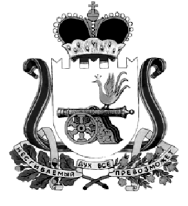 АДМИНИСТРАЦИЯ МУНИЦИПАЛЬНОГО ОБРАЗОВАНИЯ«КАРДЫМОВСКИЙ  РАЙОН» СМОЛЕНСКОЙ ОБЛАСТИ П О С Т А Н О В Л Е Н И Еот 13.08.2020 № 00496Администрация муниципального образования «Кардымовский район» Смоленской областипостановляет:Внести в муниципальную программу «Приоритетные направления демографического развития муниципального образования «Кардымовский район» Смоленской области», утверждённую постановлением Администрации муниципального образования «Кардымовский район» Смоленской области от 23.03.2020 № 00194, следующие изменения: 1.1.  Позицию «Объёмы и источники финансирования Программы» изложить в следующей редакции:1.2 Раздел «4. Обоснование ресурсного обеспечения Программы»  изложить в следующей редакции:Общий объем финансирования Программы составит 227,0 тыс. рублей, в т.ч. за счет средств районного бюджета 227,0 тыс. рублей, По годам объем финансирования будет следующим:2020 год – 12,0 тыс. руб., из них средства районного бюджета 43,0 тыс. руб.,2021 год – 43,0 тыс. руб.,из них средства районного бюджета 43,0 тыс. руб.,2022 год  - 43,0 тыс. руб.      из них средства районного бюджета 43,0 тыс. руб.,2023 год – 43,0 тыс. руб., из них средства районного бюджета 43,0 тыс. руб.,2024 год – 43,0 тыс. руб., из них средства районного бюджета 43,0 тыс. руб.,2025 год – 43,0 тыс. рублей.из них средства районного бюджета 43,0 тыс. руб. В Задаче 1 «Повышение рождаемости, поддержка молодёжи, материнства и детства» Перечня программных мероприятий: - пункт 9 читать в следующей редакции:-  графу «итого» читать в следующей редакции: В Задаче 3 «Формирование здорового образа жизни у жителей района» Перечня программных мероприятий: - пункт 6 читать в следующей редакции:- пункт 8 читать в следующей редакции:- пункт 9 читать в следующей редакции:- пункт 10 читать в следующей редакции:- графу «итого» читать в следующей редакции:Графу «всего по программе»  Перечня программных мероприятий читать в следующей редакции:2. Настоящее постановление опубликовать на официальном сайте Администрации муниципального образования «Кардымовский район» Смоленской области в сети «Интернет».3. Контроль исполнения настоящего постановления возложить на заместителя Главы муниципального образования «Кардымовский район» Смоленской области Н.В. Игнатенкову.4. Настоящее постановление вступает в силу со дня его подписания.Визы:О внесении изменений в муниципальную программу «Приоритетные направления демографического развития муниципального образования «Кардымовский район» Смоленской области»Объемы  и  источники  финансирования
Программы                           Общий объем финансирования Программы составит 227,0 тыс. рублей, в т.ч. за счет средств районного бюджета 227,0 тыс. рублей: 2020 год – 12,0 тыс. рублей,2021 год – 43,0 тыс. рублей,2022 год – 43,0 тыс. рублей,2023 год – 43,0 тыс. рублей,2024 год – 43,0 тыс. рублей,2025 год – 43,0 тыс. рублей.9Проведение консультативной работы с молодыми семьями, празднование юбилеев совместной супружеской жизни (чествование «золотых», «бриллиантовых» юбиляров).  2020-2025 годыОтдел записи актов гражданского состояния Администрации муниципального образования «Кардымовский район» Смоленской области (далее – Отдел ЗАГС);Отдел соцзащиты;Отдел культуры5001010101010Районный бюджетИтого:в том числе:средства районного бюджета92,092,07,07,017,017,017,017,017,017,017,017,017,017,06Укрепление здоровья детей, подростков и молодежи за счет увеличения охвата занятиями физической культурой и спортом, мероприятиями, направленными на профилактику травматизма и отравлений, курения, алкоголизма и наркомании, охрану репродуктивного здоровья, организацию досуга детей, подростков, молодежи  2020-2025 годыАдминистрация;Администрации муниципальных образований сельских поселений;Отдел культуры;Отдел образования25055555Районный бюджет8Организация и проведение фестиваля молодежных творческих коллективов и молодежных объединений «Минута для дебюта»2020-2025 годыОтдел культуры25055555Районный бюджет9Организация и проведение акции «Марш за жизнь»2020-2025 годыОтдел культуры;Отдел образования15033333Районный бюджет10Организация и проведение акции «Мы выбираем жизнь!»2020-2025 годыОтдел культуры;Отдел образования40088888Районный бюджетИтого:в том числе:средства районного бюджета135,0135,05,05,026,026,026,026,026,026,026,026,026,026,0Всего по программе:в том числе:227,012,043,043,043,043,043,0средства районного бюджета227,012,043,043,043,043,043,0Глава муниципального образования «Кардымовский район» Смоленской областиП.П. НикитенковОтп. 1 экз – в делоИсп. Е.М. Подтягина – менеджер сектора социальной политики Тел. 4-11-95Разослать:в отдел экономики, образования, культуры, ЗАГС, зам. Главы по соц. вопросам,финуправление, управделами, юристу,бухгалтерия  начальник отдела экономики, инвестиций, имущественных отношений Администрации муниципального образования «Кардымовский район» Смоленской области – А.В. Языкова_____________(подпись)_____________(дата)начальник Финансового управления Администрации муниципального образования «Кардымовский район» Смоленской области – Т.П. Толмачёва_____________(подпись)_____________(дата)заместитель Главы муниципального образования «Кардымовский район» Смоленской области – Н.В. Игнатенкова_____________(подпись)_____________(дата)начальник отдела правовой работы и делопроизводства Администрации муниципального образования «Кардымовский район» Смоленской области – В.В. Мартынов_____________(подпись)_____________(дата)управляющий  делами Администрации муниципального образования «Кардымовский район» Смоленской области – Т.М. Агафонова_____________(подпись)_____________(дата)